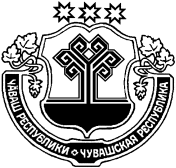 Об утверждении методики определения нормативной стоимостиобразовательной услуги	В целях реализации мероприятий федерального проекта «Успех каждого ребенка» национального проекта «Образование», утвержденного протоколом президиума Совета при Президенте Российской Федерации по стратегическому развитию и национальным проектам от 03.09.2018 № 10, на основании распоряжения Кабинета Министров Чувашской Республики от 26.10.2018 № 797-р «О модели персонифицированного финансирования дополнительного образования детей в Чувашской Республике», распоряжения Кабинета Министров Чувашской Республики от 15.08.2019 № 737-р «О внедрении системы персонифицированного финансирования дополнительного образования детей в Чувашской Республике», приказа Министерства образования Чувашской Республики от 16.08.19 № 1480 «Об утверждении Правил персонифицированного финансирования дополнительного образования детей в Чувашской Республике» и постановления Администрации Цивильского района Чувашской Республики от 24.09.2019 № 500, администрация Цивильского района постановляет:1. Утвердить методики определения нормативной стоимости образовательной услуги  (далее – Методика) согласно приложению. 2. Контроль за исполнением настоящего постановления возложить на заместителя главы администрации – начальника отдела образования и социального развития администрации Цивильского района Волчкову А. В.Методика определения нормативной стоимостиобразовательной услугиОбщие положенияНастоящая методика устанавливает порядок определения нормативной стоимости образовательной услуги по реализации дополнительных общеобразовательных общеразвивающих программ в рамках системы персонифицированного финансирования (далее – образовательной услуги).Определение нормативной стоимости образовательной услуги осуществляется на основании сведений, характеризующих особенности реализации образовательной программы, содержащихся в реестре образовательных программ, формируемом в соответствии с распоряжением Кабинета Министров Чувашской Республики от 26.10.2018 № 797-р, распоряжением Кабинета Министров Чувашской Республики от 15.08.2019 № 737-р, приказа Министерства образования Чувашской Республики от 16.08.2019 № 1480, а также основных параметров и отраслевых коэффициентов (далее – основные параметры), перечисленных в пунктах  -  настоящей методики.Значения основных параметров, используемых для определения нормативной стоимости образовательной услуги, устанавливаются нормативными актами органов местного самоуправления Цивильского района.Образовательные организации, организации, осуществляющие обучение (в том числе организации спорта и культуры), индивидуальные предприниматели, реализующие дополнительные общеразвивающие программы в рамках системы персонифицированного финансирования, вправе установить цену оказания образовательной услуги в расчете на человеко-час в размере, меньшем, чем нормативная стоимость, рассчитанная в порядке, установленном настоящей методикой.Расчет нормативной стоимости образовательной услугиНормативная стоимость образовательной услуги определяется в расчете на человеко-час по каждому виду и направленности образовательных программ с учетом форм обучения, типа образовательной организации, сетевой формы реализации образовательных программ, образовательных технологий, специальных условий получения образования обучающимися с ограниченными возможностями здоровья, обеспечения дополнительного профессионального образования педагогическим работникам, обеспечения безопасных условий обучения и воспитания, охраны здоровья обучающихся, а также с учетом иных предусмотренных Федеральным законом «Об образовании в Российской Федерации» от 29.12.2012 № 273-ФЗ особенностей организации и осуществления образовательных услуг (для различных категорий обучающихся).Объем образовательной услуги определяется образовательной программой, разработанной и утвержденной организацией (индивидуальным предпринимателем), осуществляющей образовательную деятельность (далее – организация). Нормативная стоимость образовательной услуги определяется по следующей формуле:  , где– нормативная стоимость i-ой образовательной услуги; – базовый норматив затрат на оказание i-ой образовательной услуги; – отраслевой корректирующий коэффициент, отражающий объективные характеристики образовательных организаций и специфику оказываемых ими образовательных услуг, включая форму обучения, сетевую форму реализации образовательных программ, образовательные технологии, специальные условия получения образования обучающимися с ограниченными возможностями здоровья. Значения отраслевых коэффициентов устанавливаются уполномоченным органом.Базовый норматив затрат на оказание i-ой образовательной услуги рассчитывается по следующей формуле:   , где – базовый норматив затрат на оказание i-ой образовательной услуги; – базовый норматив затрат, непосредственно связанных с оказанием i-ой образовательной услуги; – базовый норматив затрат на общехозяйственные нужды на оказание i-ой образовательной услуги. Базовый норматив затрат, непосредственно связанных с оказанием i-ой образовательной услуги, рассчитывается по следующей формуле:, где – затраты на оплату труда педагогических работников, непосредственно связанных с оказанием i-ой образовательной услуги, в том числе страховые взносы в Пенсионный фонд Российской Федерации, Фонд социального страхования Российской Федерации и Фонд обязательного медицинского страхования Российской Федерации, а также на обязательное социальное страхование от несчастных случаев на производстве и профессиональных заболеваний, рассчитываемый по формуле: , где – годовой фонд оплаты труда штатной единицы педагогических работников, непосредственно связанных с оказанием образовательных услуг, психолого-педагогической, методической и консультативной помощи, включая страховые взносы в Пенсионный фонд Российской Федерации, Фонд социального страхования Российской Федерации и Фонд обязательного медицинского страхования Российской Федерации, а также на обязательное медицинское страхование от несчастных случаев на производстве и профессиональных заболеваний на соответствующий финансовый год; – среднее число учащихся в расчете на 1 педагогического работника на соответствующий год, значение устанавливается уполномоченным органом; – средняя норма времени в год на одного ребенка, значение устанавливается уполномоченным органом; – затраты на повышение квалификации и затраты на прохождение медицинских осмотров педагогическими работниками, непосредственно связанными с оказанием i-ой образовательной услуги, которые определяются по формуле: = , где – затраты на повышение квалификации педагогических работников, включая затраты на суточные и расходы на проживание педагогических работников на время повышения квалификации, за исключением затрат на приобретение транспортных услуг, которые определяются по формуле: – продолжительность программы повышения квалификации педагогических работников в днях, значение устанавливается уполномоченным органом; – сумма затрат на повышение квалификации педагогических работников, включая размер расходов по найму жилого помещения, размер суточных при служебном командировании, стоимость программы повышения квалификации педагогических работников в день, значение устанавливается уполномоченным органом; – периодичность повышения квалификации, в соответствии с Общими требованиями к определению нормативных затрат на оказание муниципальных услуг в сфере образования, науки и молодежной политики, применяемых при расчете объема субсидии на финансовое обеспечение выполнения муниципального задания на оказание муниципальных услуг (выполнения работ) муниципальным учреждением, утвержденных Приказом Министерства образования и науки Российской Федерации от 22.09.2015 г. №1040 (далее – Общие требования);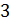 затраты на прохождение педагогическими работниками медицинских осмотров, которые определяются по формуле: – стоимость консультации врачей, медицинских исследований и анализов, значение устанавливается уполномоченным органом. – затраты на приобретение материальных запасов и особо ценного движимого имущества, потребляемых (используемых) в процессе оказания i-ой образовательной услуги, которые определяются по формуле: – стоимость комплекта средств обучения по одной направленности в расчете на 1 обучающегося, значение устанавливается уполномоченным органом; – срок полезного использования комплекта средств обучения в годах, значение устанавливается уполномоченным органом; – средняя наполняемость группы при реализации части образовательной программы, определяется как среднее от установленных минимальной и максимальной наполняемости группы; – норматив использования оборудования и методических пособий в часах на год, значение устанавливается уполномоченным органом; – затраты на приобретение методических пособий, используемых в процессе оказания i-ой образовательной услуги, которые определяются по формуле: – стоимость одного экземпляра методических пособий, значение устанавливается уполномоченным органом; – количество методических пособий на 1 обучающегося, значение устанавливается уполномоченным органом; – срок полезного использования методических пособий в годах, значение устанавливается уполномоченным органом.Базовый норматив затрат на общехозяйственные нужды на оказание i-ой образовательной услуги рассчитывается по следующей формуле:  , где – Базовый норматив затрат на общехозяйственные нужды на оказание i-ой образовательной услуги, за исключением затрат на оплату труда и начисления на выплаты по оплате труда работников организации, которые не принимают непосредственного участия в оказании образовательных услуг. Значение устанавливается уполномоченным органом: , где – Затраты на коммунальные услуги, включая затраты на горячее и холодное водоснабжение водоотведение и очистку сточных вод, электроснабжение, теплоснабжение в соответствии с тарифами на нормы суточного потребления (в соответствии с СНиП 2.04.01-85 для затрат на горячее, холодное водоснабжение и водоотведение); – Затраты на содержание объектов недвижимого имущества (в том числе затраты на арендные платежи), рассчитываются на основе учета нормативной площади прилегающей территории (кв.м). СП 118.13330.2012, нормы обслуживания территории дворником при механизированной уборке (кв.м), СанПин 50% 3,7 га (от земельного участка), нормы убираемой площади (кв.м), Постановление Секретариата ВЦСПС от 21.04.1978 N 13-14, пункт 9 б, стоимости обслуживания и уборки помещений, рублей за кв.м. в месяц (данные ЕМИСС), стоимости вывоза мусора, в месяц, с человека, руб. (данные ЕМИСС); – Затраты на содержание объектов особо ценного движимого имущества, рассчитываются на основе стоимости работ по техническому обслуживанию и регламентно-профилактическому ремонту систем кондиционирования и вентиляции (раз в 10 лет), техническому обслуживанию и регламентно-профилактическому ремонту систем пожарной сигнализации и охранно-тревожной сигнализации, техническому обслуживанию и регламентно-профилактическому ремонту систем видеонаблюдения,  техническому обслуживанию и регламентно-профилактическому ремонту систем канализации, наружного водопровода,  приборов учета (воды, т/энергии, э/энергии) (используя данные ЕМИСС), а также расчетной стоимости обслуживания медицинского оборудования, оборудования столовой в год, расчетной стоимости обслуживания (ремонта) оргтехники в год; – Затраты на приобретение услуг связи, включая услуги телефонной связи (местной и междугородней), услуги интернета, поддержку сайтов, обслуживание системы электронного документооборота, оплату пользования административными программами (1С, Консультант и др.)  и подписку на электронные ресурсы на основе тарифов на телефонную связь и тарифов доступа в Интернет (используя данные ЕМИСС); – Затраты на приобретение транспортных услуг, включая в том числе расходы на организацию подвоза обучающихся к месту учебы и проезд педагогических работников до места прохождения повышения квалификации и обратно; – среднее число учащихся в организации; – общий фонд учебного времени в год на организацию; – затраты на оплату труда и начисления на выплаты по оплате труда работников организации, которые не принимают непосредственного участия в оказании образовательных услуг (административно-управленческого и вспомогательного персонала), включая страховые взносы в Пенсионный фонд Российской Федерации, Фонд социального страхования Российской Федерации и Фонд обязательного медицинского страхования Российской Федерации, а также на обязательное социальное страхование от несчастных случаев на производстве и профессиональных заболеваний, рассчитываемые по формуле: – коэффициент доли работников АУП к общей численности педагогических работников, значение устанавливается уполномоченным органом.ЧӐВАШ РЕСПУБЛИКИҪĔрпӲ районӖЧУВАШСКАЯ РЕСПУБЛИКА ЦИВИЛЬСКИЙ РАЙОНҪĔрпӲ районАДМИНИСТРАЦИĔ ЙЫШӐНУ2019 ҫ. авăн уйăхē 24 -мӗшӗ 501 № Ҫӗрпӳ хулиАДМИНИСТРАЦИЯЦИВИЛЬСКОГО РАЙОНАПОСТАНОВЛЕНИЕ24 сентября 2019 года № 501г. ЦивильскГлава администрации Цивильского района                     Николаев И.В.Приложение к постановлению Администрации Цивильского района от 24 сентября 2019 г. № 501